Коррекционно-развивающие задания и упражнения1. Сосчитайте предметы слева направо и запишите ответ рядом в квадратик.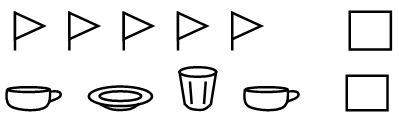 2. Нарисуйте кружков столько, сколько предметных картинок на наборном полотне.3. Нарисуйте квадратов на два больше, чем грибов.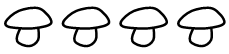 4. Обведите столько клеточек, сколько пальцев на руке.5. Как сделать, чтобы количество яблок и домиков стало равным? (Выполните графически.)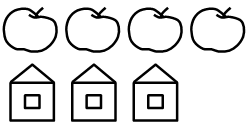 6. Каких фигур меньше? Закрасьте их цветным карандашом.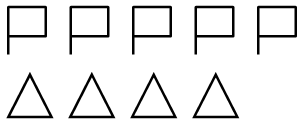 7. Сколько елочек надо дорисовать, чтобы предметов стало поровну? (Дорисуйте.)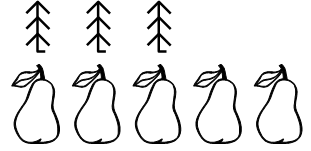 8. Закрасьте первый и четвертый квадрат красным цветом, а второй и пятый – зеленым цветом: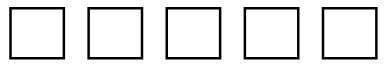 9. Назовите, какие по счету мяч, яблоко, кот, рыбка, если считать слева направо и обратно.На наборном полотне картинки: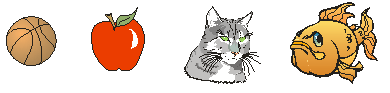 10. Зачеркните лишний предмет.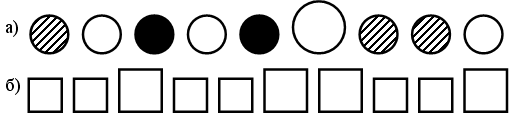 11. Вставьте в кружок числа.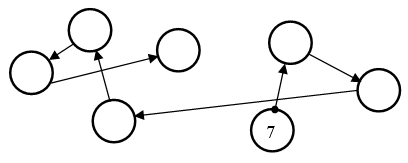 12. Расставьте числа по образцу.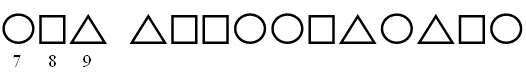 13. Соедините числа в порядке возрастания.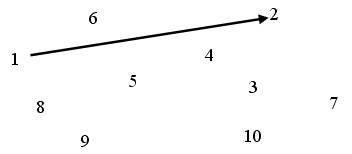 